Kako se krug zatvara i otvara?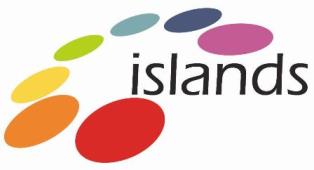 Zaključak sa 11. Tribine u okviru projekta OSTRVAJedanaesta, poslednja tribina u okviru projekta OSTRVA bavila se problemom izlaska iz začaranog kruga u kom se kreće naš obrazovni sistem, koji uključuje stalno pokretanje inicijativa za uvođenje promena koje se ne dešavaju. Na tribini su učestvovale Drinka Savić-Guteša, pedagoškinja, ćerka i sledbenica ideja pedagoga Petra Savića, autora ideje Nova škola; Ljiljana Levkov, profesorka filozofskog fakulteta i jedan od autora projekta Razvionica; Dragana Koruga, psihološkinja i programska koordinatorka Centra za interaktivnu pedagogiju; Aleksandra Jelić, rediteljka, osnivačica Centra za pozorišna istraživanja ApsArt, kao i Smiljna Tucakov, jedna od osnivačica Centra za kreativno odrastanje i multikulturalnu saradnju CEKOM. Tribinu je vodila Marina Milivojević-Mađarev. Sve sagovornice su se složile da je uvođenje reformi u obrazovanje dug i kompleksan proces. Prvi korak za njegovo relizovanje bi trebalo da bude jasan stav naše države o tome da li joj je obrazovanje važno ili ne. Da bi organizacije civilnog sektrora koje se bave unapređivanjem obrazovanja doprinele uvođenju reformi moraju da promene mehanizme svog delovanja, s obzirom da su formalno organizovane i da ne podržavaju opresivne obrasce koje sistem prepoznaje. Prilikom razmatranja problema izlaska iz kruga ne bi trebalo izgubiti iz vida formaciju kruga koji ima centar i marginu koja preispituje javnost i postavlja pitanja, kao i to da je potrebna izuzetna odgovornost prilikom zakoračivanja iz kruga. Ova odgovornist implicira strah da institucionalizovanje kreativnih ideja može dovesti do uslovne slobode. Osnovna pretpostavka za uvođenje reformi u obrazovni sistem je značajno poboljšanje obrazovanja nastavnika, koje je u tesnoj vezi sa promenama stava akademske zajednice o potrebama za različitim obrazovanjem budućih nastavnika i budućih naučnika. Nastavnik mora biti adekvatno obučen da pruži učenicima različite pristupe u učenju, koji će omogućiti svakome da maksimalno razvije svoje potencijale. Odnos nastavnika i učenika ne sme da se zasniva na pozicijama moćnog i nemoćnog, već na odnosima obostranog poverenja i podrške. Uz sve pomenuto ne izostaje činjenica da je za ostvarivanje promena neophodna sistemska podrška, a ne entuzijazam, jer nastavnici treba da budu profesionalci, a ne entuzijasti. Takođe je istaknuta neophodnost sistemske podrške nastavniku da sam odluči kada je i kakvo učenje potrebno učenicima, kao i da koristi nove i drugačije pristupe u sprovođenju nastave.Napomenuta je važnost neraskidive veze obrazovanja i kulture, bez koje obrazovanje postaje ne-obrazovanje, kultura ne-kultura, a celokupno društvo gubi potencijal za napredak.Zaključeno je da je za sprovođenje promena u obrazovnom sistemu neophodno oslobađanje od lične sujete, formiranje komore prosvetnih radnika, proširivanje polja delovanja od kruga poznanika-istomišljenika, inter- i intra-resorno povezivanje i stvaranja savezništava.Projekat OSTRVA, koji se za mesec dana završava, iza sebe ostavlja LOTREK centre za podršku i povezivanje nastavnika i svih koji se bave dramom u obrazovanju, publikacije i web platformu www.dramagogija.org Nataša Milojević